Publicado en Pamplona el 01/02/2023 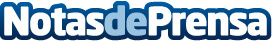 Tanatorio de San Alberto ha patrocinado una mesa redonda sobre cómo afrontar el duelo en PamplonaEsta iniciativa puesta en marcha por el Diario de Navarra ha querido apoyar, junto a San Alberto, a toda la población de la ciudad de Pamplona para abordar la muerte y el duelo. El personal de San Alberto está formado específicamente para acompañar y ayudar a las familias en el dueloDatos de contacto:Axicom para Funespaña914 56 32 80Nota de prensa publicada en: https://www.notasdeprensa.es/tanatorio-de-san-alberto-ha-patrocinado-una Categorias: Sociedad Navarra Eventos Psicología http://www.notasdeprensa.es